
PRIMES SYNDICALES bpost 2020
Chères affiliées, chers affiliés,Dans le courant du mois de mars, bpost enverra à votre domicile deux documents dans une même enveloppe :Une demande de la prime syndicale pour l’année de référence 2020Une lettre dans laquelle se trouve un tableau. 
Dans ce dernier sont mentionnés les montants des cotisations syndicales prélevées sur votre salaire pour l’année de référence 2020 ou « 0 » pour les personnes payant leur syndicat par domiciliation bancaire ou virement.
Les DEUX DOCUMENTS ORIGINAUX doivent être rentrés ENSEMBLE 
à la CSC-Transcom 

via votre délégué(e) syndical(e) ou par pli postal à la régionale dont l’adresse est reprise ci-dessous
ATTENTION : AVANT de les renvoyer, VOUS DEVEZ :Vérifier le compte bancaire imprimé sur le formulaire
(Il arrive que le compte mentionné soit clôturé)Inscrire un numéro de GSM ou une adresse mail
(En cas de problème, nous pourrons vous joindre plus rapidement)Signer les documentsPour les personnes ayant changé d’organisation syndicale :En cas de changement d’organisation syndicale en 2020 ou 2021, 
à quelle organisation syndicale devez-vous renvoyer les documents ?

A l’organisation syndicale à laquelle vous êtes affilié-es maintenant !!!Si dans le tableau, il y a 0 € pour toute la période ou la période d’affiliation à l’autre syndicat, il est possible que vous ayez payé vos cotisations par domiciliation ou virement.Dans ce cas-là, il faudra :Joindre un troisième document aux deux autres : une attestation des cotisations versées à l’autre syndicat (copie des extraits de compte ou autre document reprenant le montant total payé) 
Pourquoi avons-nous besoin des deux documents voire d’un troisième ?
Vos demandes seront ainsi traitées plus rapidement en raison des règles suivantes :« Les conditions d’octroi et les modalités de paiement de la prime syndicale service public sont conventionnées par arrêté royal. Le montant de la prime est proportionnel au montant des cotisations versées pendant l’année de référence. »Le montant de la prime syndicale sera donc proportionnel aux cotisations versées aux organisations syndicales dont la CSC. Pour pouvoir prendre en compte les cotisations payées à l’autre organisation syndicale en 2020, une attestation reprenant ces montants est indispensable.Tableau 
En fonction des sommes versées, vous recevrez l’un des montants de la colonne de droite.Adresses pour renvoyer les formulaires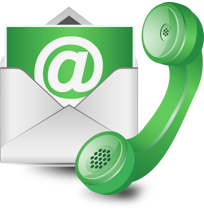 RÉGION BRUXELLESGalerie Agora, rue Marché aux Herbes 105 bte 38, 1000 Bruxelles.Sabine StasseTél. 02/549.08.12RÉGION LIÈGE-VERVIERSboulevard Saucy 8-10, 6e étage, 4020 Liège.Valérie Delrez Tél. 04/340.74.21. RÉGION LUXEMBOURGboulevard Saucy 8-10, 6e étage, 4020 Liège.Valérie Delrez Tél. 04/340.74.21. RÉGION BRABANT WALLONboulevard Saucy 8-10, 6e étage, 4020 Liège.Valérie Delrez Tél. 04/340.74.21. RÉGION NAMURboulevard Saucy 8-10, 6e étage, 4020 Liège.Valérie Delrez Tél. 04/340.74.21. RÉGION HAINAUTrue Claude de Bettignies 12, 7000 Mons.Grégory TilmanTél. 065/37.26.19Charleroi-Sambre-et-Meuserue Claude de Bettignies 12, 7000 Mons.Grégory TilmanTél. 065/37.26.19Mons-La Louvièrerue Claude de Bettignies 12, 7000 Mons.Grégory TilmanTél. 065/37.26.19Hainaut-Occidentalrue Claude de Bettignies 12, 7000 Mons.Grégory TilmanTél. 065/37.26.19Montant des cotisations en 2019Montant des cotisations en 2020Montant de la prime syndicaleminimum 39,40 € à 78,80 €minimum 40,19 € à 80,37 €22,50 €De 78,81 € à 118,20  €De 80,38 € à 120,56  €45,00 €De 118,21 € à 157,60 €De 120,57 € à 160,75 €67,50 €157,61 € et plus160,76 € et plus90,00 €